MOÇÃO Nº 213/2021Manifesta apelo ao Prefeito Municipal Rafael Piovezan que apresente o projeto de atuação de fisioterapeutas nas Unidades Semi-Intensivas.Senhor Presidente,Senhores Vereadores, CONSIDERANDO que o projeto foi apresentado pelo então vereador Dr. José, foi aprovado pela Câmara Municipal no final de 2020, onde foi dado o voto favorável por todos os vereadores presentes;CONSIDERANDO que o prefeito Rafael Piovezan, usando justificativa de vicio de iniciativa vetou importante propositura, no começo de 2021, prejudicando o projeto, colocando fim essa importante atuação destes profissionais, assim salvando vidas neste período de pandemia.CONSIDERANDO que sugiro ao senhor prefeito que apresente tal projeto, no intuito de colocar fisioterapeutas para atuar junto aos pacientes que estão internado nas Unidades Semi-Intensivas ;CONSIDERANDO que a fisioterapia nas unidades de terapia intensiva e semi-intensiva tem como objetivo prevenir complicações respiratórias que podem ocorrer pelo uso da ventilação mecânica ou pelo imobilismo;Ante o exposto e nos termos do Capítulo IV do Título V do Regimento Interno desta Casa de Leis, a CÂMARA MUNICIPAL DE SANTA BÁRBARA D’OESTE, ESTADO DE SÃO PAULO, apela ao Prefeito Municipal Rafael Piovezan QUE APRESENTE O PROJETO DE ATUAÇÃO DE FISIOTERAPEUTAS NAS UNIDADES SEMI-INTENSIVAS.Plenário “Dr. Tancredo Neves”, em 23 de março de 2.021.ISAC MOTORISTA - VEREADOR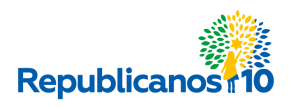 